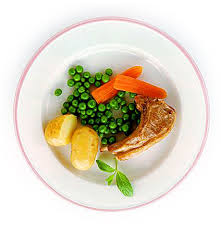 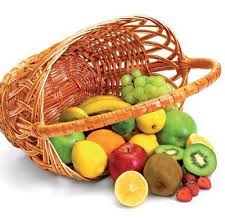 за период:  15.06 - 19.06.2020. *установа задржава право промене јеловника из техничких разлога                                                                                                                      нутрициониста установе                                                                                                                                                                                                                                                                                                                                        Војка АрсићПРЕДШКОЛСКА УСТАНОВА ЧУКАРИЦАБр.1247 датум  08.06.2020. год.                            БЕОГРАД – Пожешка број 28   Тел/факс: 3058-718;3058-717                                                                   датумДоручакУжинаРучакпонедељак15.06.Мед, путер, хлеб, млекоИнтегралне погачице са сиром и сусамом, чај Сочиво са поврћем, хлеб, краставац салата, трешњеуторак16.06.Павлака, шунка, хлеб,  какаоБаклава са маком, лимунадаПуњене паприке, парадајз салата, хлеб, јагодесреда17.06.Намаз од сланине и крем сира, хлеб, млекоСлана плазма, сокДинстана јунетина на луку, млади кромпирићи, хлеб, зелена салата,  трешњечетвртак18.06.Качамак са сиром, јогуртПогачице од хељдиног брашна са сусамом, чајЂувеч са пилећим батаком, хлеб, зелена салата, јагодепетак19.06.Намаз од туњевине и  крем сира, хлеб, јогуртКолач са шаргарепом, чај са лимуномМлади купус са свињским месом, парадајз салата, хлеб, јабукаенергетска вредностбеланчевинемастиугљенихидратиминералиминераливитаминивитаминивитаминивитаминивитаминиенергетска вредностбеланчевинемастиугљенихидратиСаFeАБ1Б2СРР4443,6637,0539,98137,33536,469,16632,210,831,00119,205,72